I.-SUBRAYA LA RESPUESTA CORRECTA A CADA CUESTIÓN: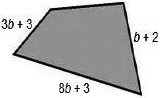 1)  La siguiente figura representa una pieza de rompecabezas:     ¿Cuál es la longitud del lado que no tiene medida si el        Perímetro es de 18b + 12?a) 6b + 4               b) 6b + 20           c) 12b + 8           d) 12b + 162) Elisa tiene una caja de cartón en forma de prisma cuadrangular como la que se muestra en el siguiente dibujo:                                                                                                                                ¿Cuánto mide el volumen de la caja de Elisa?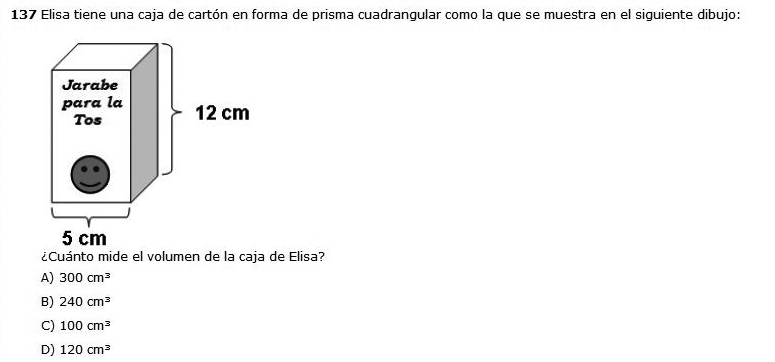 300 cm3                              b) 240 cm3100 cm3                              d) 120 cm33) Observa cómo se comporta la siguiente sucesión de números: – 3,  – 1, 1,…….. ¿Cuál es el décimo término de la      sucesión anterior? – 11                                          b)  – 13                                   c) 15                                              d) 17 4) Edna dice que la edad de su papá está representada por la ecuación  3(x + 3) + 3  y Georgina dice que la edad de su     Mamá está representada por la ecuación 2(x + 8) + 6. Como las edades de ambos es igual, decidieron igualar las      Ecuaciones para calcular el valor del número “x”, resultando 3(x + 3) + 3  = 2(x + 8) + 6.     ¿Cuál es el valor de “x”?14                                             b) – 14                                     c) 10                                              d) – 10                                      5) La suma de los ángulos interiores de  un paralelogramo suman:     a) 360º		                    b) 60º			      c) 180º			         d) 90º6) Si las rectas L y M son paralelas:     Entonces la medida del ángulo        (beta) es:180°                                       b) 158°                               c)    145°                                       d) 122°7) La fórmula para encontrar  las órbitas de un elemento de la tabla periódica de los elementos, está dada por:(32  x  33  x  34 )2      ¿Cuál será el resultado? 311 órbitas                             b) 318 órbitas                             c) 37 órbitas                                  d) 315 órbitas                             8)  En la Preparatoria José Vasconcelos en un grupo de 45 alumnos, solo aprobaron  el examen de Matemáticas el     60%, ¿cuántos alumnos reprobaron?18                                         b) 17                                          c) 16                                             d) 159)  ¿Cuál es el resultado de la siguiente suma de polinomios?( 5a + a2  –  14 ) + ( 10ª + a2 + 39 )17a + 25                               b) 19a  – 25                              c) 15a + 2a2 + 25                          d) 15a + a2 + 25    10) La siguiente figura muestra las dimensiones de la base rectangular de una alberca con una capacidad de 128m3  de       Agua, ¿cuál es la profundidad de la alberca?4m                                          b) 3m       ?                                       4m                                            c)   2m                                          d) 1m                     16 m11) Observa la siguiente tabla incompleta que presenta datos de un video juego en la que por cada acierto, el marcador        se eleva al cubo. 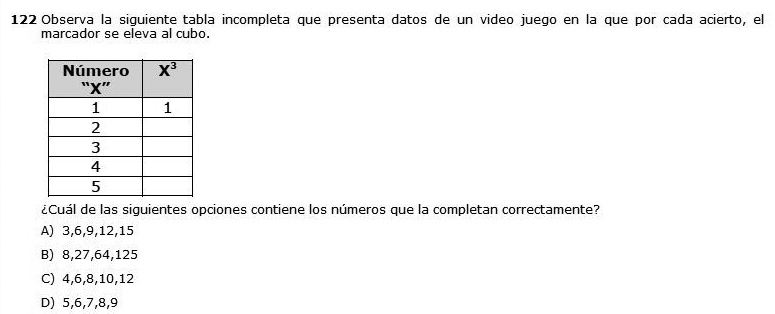        ¿Cuál de las siguientes opciones contiene los números que la completan correctamente?3,6,9,12,15.                          b)   8,27,64,125c)    4,6,8,10,12                          d)   5,6,7,8,9,10 12)  ¿Cuál es el número que resulta de la suma de los dos dados y que tiene la mayor probabilidad de salir?        a) El 12                                      b) El 11                                   c) El 8                                          d) El 713) La solución de la ecuación 9x =  x + 56, es…	a) 56			           b) 7			    c) 10			                 d) 63 14)  Isabel resolvió correctamente la operación:  √ 49 + 3 x 5  –  4 ÷ 2 =   ¿Cuál es el resultado que obtuvo?               a) 10                                      b) 12                                    c) 16                                           d) 2015) Tadeo sumó los ángulos interiores de un polígono y el resultado fue 1620°, ¿cuántos lados tiene dicho polígono?               a) 6                                         b) 9                                      c) 11                                           d) 1216) ¿Cuál es la expresión algebraica que le corresponde al área total del siguiente modelo?x2 + 3x + 3                b) x2 + 3x + x                                                                   c)  x2 + 3x + x + 3           d) x2 + 3x2 + x + 317) ¿Cuál es el resultado de la siguiente operación?    ( 2x2 + 6x  –  5 )  ( 4x ) =         a) 8x2 + 24x  – 20                        b) 8x3 + 24x2  – 20x              c) 8x3 + 24x2  – 20                  d) 8x2 + 12x  – 20x18) Si el ángulo A mide 38º y el ángulo B es recto,  la medida del ángulo x es:					                                               a) 180°		            b) 52°							            c) 128°		            d) 142°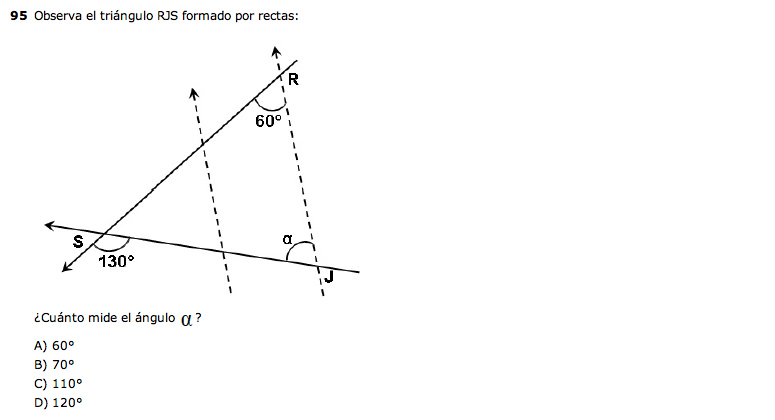 19) Observa el triángulo RJS formado por rectas:       ¿Cuánto mide el ángulo α (alfa)?60°                                        b) 70°        c) 110°                                        d) 120°20)  ¿Cuál es el valor de “x” en la ecuación  4x – 5 = x + 1?       a) x =  – 5                                    b) x = + 4                                c) x =  – 3                                d) x = + 221) Un taxi cobra $6.00 de tarifa inicial y $4.00 por cada kilometro recorrido. Completa la tabla y subraya la función que le corresponde.	      a) c = 6d + 4		        b) c = 6(d + 4)                         c) c = d + 4		              d) c = 4d + 622) Arturo quiere comprar un reloj que cuesta $150 pero sólo tiene $ 85, si el ahorra $ 5 por semana, en ¿Cuántas        semanas, tendrá el dinero suficiente para la compra?17                                          b) 25                                         c) 13                                       d) 2123)  Observa los ángulos (representados por letras) que se forman con las rectas de la siguiente figura:       ¿Cuál de las siguientes parejas de ángulos son correspondientes?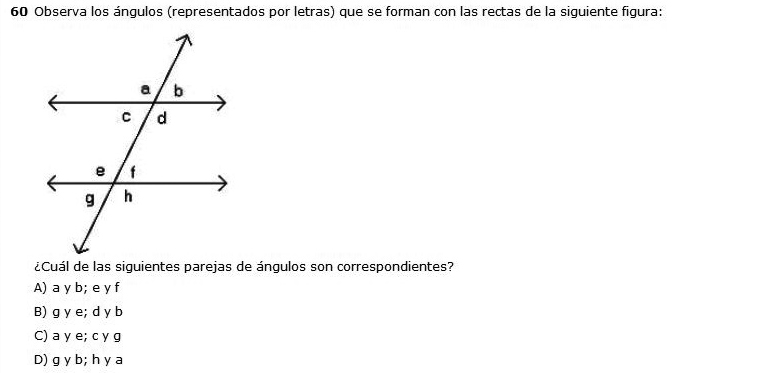   a)  a y b ; e y f                                               b) g y e ; d y b  c) a y e ; c y g                                               d) g y b ; h y a24)  ¿Cuál es la probabilidad de que al tirar un dado, este caiga en un número mayor que cuatro o impar?         a) 1                                           b) 5/6                                         c) 2/3                                     d) 1/6 25) Observa el siguiente esquema y determina el valor faltante.60°                                     b) 90°    c)  180°                                   d) 240°26)  ¿Cuál es una característica de un prisma pentagonal?        a) Tiene 10 caras                   b) Tiene 15 aristas               c) Tiene 4 caras laterales         d) Tiene todas sus caras                                                                                                                                                          en forma de pentágonos27)  Una escuela tiene un jardín en forma circular con un diámetro de 20m, ¿cuál es el área del jardín?                                                                           Considera  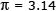 314 m2                              b)  628  m2                           c)  1256  m2                                             d) 2512 m228)  Con el fin de controlar la contaminación de un río, todas las semanas se hace una medición del nivel de ácido úrico         en mg/L. Las mediciones durante nueve semanas fueron: 13, 10, 6, 5, 12, 7, 9, 5, 5,        ¿Cuál fue en promedio la cantidad de ácido úrico que se registro?5 mg/L                                b) 7 mg/L                            c) 8 mg/L                                 d) 12 mg/L  29)  ¿Cuál es el resultado de la siguiente expresión:( – 8) ( – 5 ) + ( 11 – 6 )…?        a)  –  45			      b)  – 35		             c) 40			         d) 4530)  Para hacer un trabajo manual se requiere cortar algunos polígonos de modo que se obtengan figuras simétricas.       Cuatro alumnos cortaron las siguientes figuras como se indica:       Quién cortó la figura considerando un eje simétrico?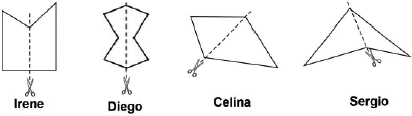 Irene                                   b) Diego                                c) Cecilia                                  d) Sergio31)  Un par de bacterias se reproducen según la relación (22 )t donde t = tiempo transcurrido. ¿Cuántas bacterias se         Habrán generado después de 6 horas de iniciada la reproducción?212                                      b) 28                                       c) 24                                         d) 2332)  Una fábrica papelera elabora pliegos de cartón como el que se muestra a continuación. Si el área de cada pliego        está dada por la expresión  x2 + 3x, ¿qué expresión algebraica permite calcular la medida del largo de cualquier         pliego de cartón?x + 3                                    c) x3 + 3x2          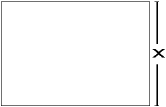 x + 3                                    d) x2 + 3                               x33) La tapa de un envase de conservas es de forma circular y tiene un radio de 4 cm, ¿cuál es el perímetro de la tapa?                                                                         Considera  . 50.24 cm.                           b) 39.43 cm.                           c) 25.12 cm.                            d) 12.56 cm34) Para envolver un regalo, Erick escogió una caja con forma de prisma hexagonal como lo muestra la siguienteFigura: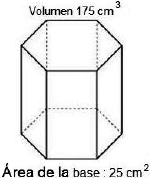 ¿Cuál es la altura del prisma?7 cm.                                   c) 150 cm.35 cm.                                 d) 200 cm.35) En la tabla se registró el voltaje en voltios de un dispositivo eléctrico en diferentes momentos durante su        Funcionamiento: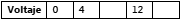      ¿Cuál es la regla de la sucesión que permite hallar cualquiera de los valores de voltaje que faltan en la tabla?4n                                      b) 4n – 4                                 c) 4(n – 5 )                            d) (5 – n) – 4  36) Considera el número “x”, multiplícalo por  – 2  y en seguida réstale 8; obtenemos cero como resultado .¿De que       número se trata?x = a                                   b) x = 8                                  c) x = – 4                               d) x = – 837) La suma de los ángulos interiores de cualquier triángulo es:        a)     360º		                  b) 60º		              c) 180º			          d) 90º38) En una tienda de ropa se venden cuatro diferentes trajes con los siguientes precios:               Traje 1: $4,500 menos 8% de descuento                  Traje 2: $3,650 más 16% de impuesto
Traje 3: $4,300 menos 5% de descuento                   Traje 4: $3,900 más 3% de  impuesto¿Cuál de los 4 trajes tiene el menor costo real?Traje 1                       b) 2                                c) Traje 3                       d) Traje 4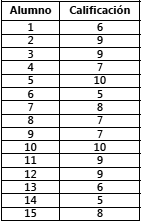 39) Las calificaciones de 15 alumnos en Matemáticas fueron las siguientes:De acuerdo con los datos ¿cuál es la mediana de las calificaciones de los Alumnos?7                                    c) 89                                   d) 10                                   40) En una urna se tienen 4 pelotas rojas, 10 azules, 12 verdes y 5 blancas, ¿de qué color es más probable que   sea la primera pelota que se saque de la urna?	a) Roja                                b) Azul                                   c) Verde                              d) Blanca  41) Un diseñador, tiene que elaborar envases para jugo en forma de un prisma cuadrangular. Tomando en cuenta las       Medidas de la siguiente figura, ¿cuál es la cantidad mínima de material que se requiere por envase?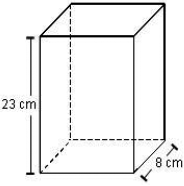 864 cm2                                c) 736 cm2800 cm2                               d) 128 cm242) De acuerdo a las leyes de los exponentes cual inciso completa la siguiente expresión.  a  – m   =    1  .a)  am			  b)   ma			c)  1			         d)  –  am43) Hugo hizo un cubo de plastilina, ¿cuántas aristas tiene el cubo que hizo Hugo?            a) 4                              b) 6                                      c) 8                                 d) 12  44) Una escuela tiene 240 alumnos de los cuales 48 practican algún deporte. ¿Qué porcentaje de los estudiantes NO      hace deporte?5%                               b) 20%                                c) 80%                              d) 95%  45) De acuerdo al siguiente sistema de ecuaciones, ¿cuánto valen “x” y “y”…?	2x + y  =  40						a) x = 10 ; y = 15	b) x = 20 ; y = 40	            3x – 2y  =  25					             c) x = 15 ; y = 10            d) x = 40 ; y = 2046) En un paradero hay 11 rutas y cada una tiene 11 combis. Si cada combi puede transportar a 11 personas. ¿Cuántos      Pasajeros son transportados cuando todas las unidades van llenas?1331                            b) 1221                                c)  121                              d)  33   47) A un circulo le trazamos dos diámetros perpendiculares que se intersectan en el centro. Si unimos cada punto que       toca la circunferencia con líneas, ¿Qué polígono obtendremos?Triángulo                     b) Pentágono                         c) Cuadrilátero                   d) Hexágono  48) Jorge selecciona al azar un digito del 1 al 9, ¿cuál es la probabilidad de que ese dígito sea impar?      a) 4%                               b) 5%                                    c) 44.40%                         d) 55.50%  49) En una práctica escolar se colgaron varias pesas a un resorte cuya longitud en reposo es 10 cm. En la siguiente tabla       Se registraron los cambios de longitud en el resorte: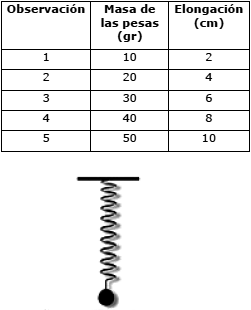       De acuerdo con la tabla, ¿cuál es la expresión algebraica que sirve      Para calcular la elongación que tendrá el resorte al colgarle una pesa      de x gramos?
       a) y =  1   – 3                           b) y =  1  x                                  2x                                             5       c) y = 10x + 2                           d) y = x  + 1 50) Calcula la potencia resultante de (x2  y6 )5      a) x2 y11                         b) x7 y11                                  c) x10 y6                          d) x10 y30ARGUMENTACION 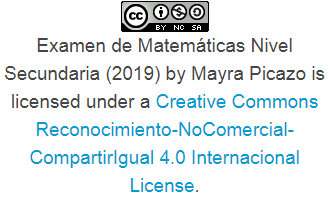 Distancia (Km)014710Costo ($)6REACTIVORESPUESTACONTENIDO CURRICULARGRADO DE DIFICULTADARGUMENTACIÓN1aSentido numéricoAltoEl cálculo del perímetro con expresiones algebraicas.2aMedidaMedioSe pretende hacer uso de una fórmula para obtener el volumen de un prisma.3cSentido numérico.Medio.Calculo de una sucesión numérica con la aplicación de su fórmula general.4cSentido numérico.AltoLograr encontrar el valor de una incógnita5aMedidaBajoAplicar la regla establecida para encontrar el valor de un ángulo.6dMedidaBajoConociendo los nombres de los ángulos entre paralelas determinar su valor.7bSentido numérico.AltoAplicar operaciones básicas aplicando la ley de los exponentes.8aManejo de la información.BajoResolver problemas relacionados con un porcentaje.9cSentido numérico.BajoEncontrar el resultado de la suma de polinomios.10cMedida.MedioAplicación de la fórmula para determinar la longitud de una figura.11bManejo de la información.BajoResolución de problemas diversos.12dManejo de la información.BajoDeterminar la probabilidad  de un evento.13bSentido numérico.AltoDesarrollar el procedimiento algebraico para conocer el valor de una incógnita.14dSentido numérico.MedioAplicar la jerarquía de las operaciones.15cMediadBajoAplicación de  la fórmula para calcular el número de lados de un polígono.16cSentido numérico.AltoCalcular el área de un modelo geométrico.17bSentido numérico.AltoAplicar el algoritmo para obtener el producto entre monomios y polinomios.18bMedidaBajoEncontrar el valor de un ángulo interior de un triángulo.19bMedidaMedioConociendo el valor de un ángulo calcular otro entre paralelas.20dSentido numéricoAltoAplicar el  desarrollo de una ecuación para conocer el valor de la incógnita.21dProporcionalidad  y funciones.AltoComprobación de una función dada.22cManejo de la información.BajoAplicación de las operaciones básicas para lograr un resultado.23cMedida.BajoConociendo la ubicación de un ángulo entre paralelas determinar el nombre de este.24cManejo de la información.BajoDeterminar la probabilidad de un evento.25aMedida. MedioDeterminar el valor del ángulo inscrito en una circunferencia.26bMedida.BajoAplicación de las características de un prisma.27aMedidaMedioAplicar de manera concreta la fórmula para determinar el área de un circulo.28cManejo de la informaciónBajoObtención de una medida de tendencia central.29dPatrones y ecuacionesMedioAplicación de operaciones combinadas de números con signo.30bMedida.Bajo.Bajo  la observación en una figura determinar su eje de simetría.31aSentido numérico MedioLa aplicación de la ley de los exponentes.32aSentido numérico.AltoAplicación de la fórmula establecida, determinar la longitud de una figura algebraicamente.33cMedidaMedioMediante la aplicación de la fórmula determinar la longitud de un círculo.34aMedidaAltoLa aplicación del concepto de área y volumen en un prisma.35bSentido numérico.BajoPoder determinar una regla establecida en una sucesión aritmética.36cSentido numérico.MedioPoner en práctica la interpretación y el desarrollo de una ecuación de primer grado37cMedidaBajoMemorizar y aplicar la propiedad de los ángulos interiores de un triángulo.38dManejo de la información.MedioUtilizar los números decimales para determinar un porcentaje.39bManejo de la información.BajoAplicación del concepto de una medida de tendencia central.40cNociones de probabilidadBajoRealización de un experimento aleatorio.41aSentido numéricoMedioPoner en práctica la fórmula establecida para calcular áreas.42aSentido numérico y pensamiento algebraico.MedioManejo de las leyes de los exponentes.43dMedidaBajoLa observación en una figura geométrica.44cManejo de la información.BajoHacer uso de operación aritmética para obtener un resultado.45cPatrones y ecuaciones.AltoSolución de un sistema 2 x 2.46aManejo de la informaciónMedioResolución de problemas diversos, basados en datos proporcionados.47cMedidaBajoAplicación de interpretar un dibujo y la obtención de una figura.48dManejo de la información.BajoCalcular la probabilidad de un evento.49bSentido numéricoAltoAplicación de sustituir un valor en una expresión algebraica.50dSentido numéricoMedioAplicación de la ley de los exponentes.